Муниципальное бюджетное общеобразовательное учреждение
«Центр образования № 52 им. В.В. Лапина» (МБОУ «ЦО № 52 им. В.В.Лапина»)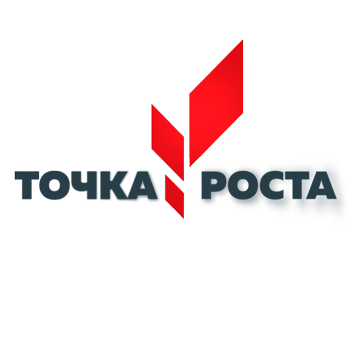 ДОПОЛНИТЕЛЬНАЯ ОБЩЕОБРАЗОВАТЕЛЬНАЯ ОБЩЕРАЗВИВАЮЩАЯ ПРОГРАММА ЦИФРОВОЙ НАПРАВЛЕНОСТИ  «ОСНОВЫ ПИЛОТИРОВАНИЯ И ПРАКТИЧЕСКОГО ПРИМЕНЕНИЯ КВАДРАКОПТЕРА»ВОЗРАСТ ОБУЧАЮЩИХСЯ: 7 -9 КЛАСССРОК РЕАЛИЗАЦИИ ПРОГРАММЫ: ДВА ГОДА Составитель:учитель физикиПузакова Елизавета Валерьевна,без категорииг. Тула ПОЯСНИТЕЛЬНАЯ ЗАПИСКАНаправленность программы – техническая. Уровень освоения программы – базовый.В современном мире, мире высоких технологий резко возросла популярность беспилотных летательных аппаратов. В основном они используются как инструменты для проведения различных исследований и аэросъемок. Среди приоритетных направлений спасательные операции, охрана природы и порядка, экологический и сельскохозяйственный мониторинг, научные исследования. Развитие беспилотных технологий позволяет исключить присутствие человека в опасных для него ситуациях. Беспилотные летательные аппараты являются одними из наиболее динамично развивающихся технических систем военного назначения. Использование беспилотников в сельском хозяйстве на данный момент можно назвать весьма ограниченным, не смотря на их высокий потенциал. В настоящее время уделяется большое внимание цифровизации как целостной экономики России, так и агропромышленного комплекса в частности. Поэтому в настоящее время развивающемуся обществу необходимы как высококлассные специалисты разработчики, так и умелые пользователи. Доступность малых беспилотных аппаратов (квадракоптеров) вызывает большой интерес у подростков, увлекающихся управлением виртуальных объектов на экранах планшетов и ноутбуков. Виртуальный мир переходит в реальность, которая позволяет получить конкретные результаты: от видеоролика школьного флеш-моба до серьезного исследования экологического состояния родного села. Данная программа реализуется в рамках технической направленности. Занимаясь в объединении «Основы пилотирования и практического применения квадрокоптера», ребята знакомятся не только с беспилотными аппаратами, но и получают навыки ведения исследовательской, проектной работы по их пилотированию, организации процесса видеосъемки. Новизна программы заключается в комплексном подходе к организации овладения инновационными технологиями: основы пилотирования, цифровая аэросъемка, обработка полученной информации, исследовательская, проектная работа. В процессе деятельности обучающиеся сталкиваются с решением технических вопросов и информационных технологий. В связи с этим у них формируется инженерный подход к решению возникающих проблем.Актуальность данной программы состоит в том, что она, реализуя социальный заказ общества в подготовке технически грамотных личностей, решает проблемы личностного развития подростка. Педагогическая целесообразность состоит в том, что через приобщение обучающихся к беспилотным и информационным технологиям формируется техническое мышление современного подростка, готового к разработке и внедрению инноваций в жизнь. Практическая значимость. В ходе подготовки обучающиеся получают теоретические знания и практические навыки, которые позволяют управлять квадрокоптерами в различных погодных условиях, проводить практикоориентированную видеосъёмку объектов с различной высоты, обрабатывать полученную информацию. Так как беспилотные технологии активно внедряются во все сферы современной жизни, то данные навыки и знания будут востребованы в их профессиональной деятельности. Цель программы: раскрыть обучающимся основы пилотирования и определить области практического применения квадрокоптера Задачи программы: 1.Изучить основы пилотирования и практического применения квадрокоптера 2.Развить интерес к техническим видами спорта, инженерной деятельности, способствовать развитию коммуникативных навыков и ИКТ-компетенций. Способствовать положительной динамике развития следующих качеств личности подростков: быстроты, скорости реакции, выносливости, выдержки, терпения, настойчивости, концентрации внимания, сосредоточенности, работоспособности. 3. Способствовать воспитанию патриотизма, чувства гордости за Отчизну, коллективизма. Отличительная особенность данной программы заключаются в том, что наряду с навыками управления квадрокоптером и проведения аэросъемки, её результаты используются для реализации проектов социальной, научной, технической, экологической направленности. Параллельно с данным процессом, у обучающихся формируется необходимая грамотность в области видеомонтажа и умение планировать свою деятельность. Программа личностно ориентирована. Подростку предоставляется возможность сделать выбор, в соответствии с его склонностями и способностями, объекта работы, подобрать приемлемые для него формы работы.Режим занятий: срок реализации программы – 2 года. Объём занятий в год –36 часов. Занятия проводятся 1 раз в неделю по 45 минут. Ожидаемые результаты: По окончании обучения обучающиеся должны Знать:  технику безопасности и предъявляемые требования к организации полетов;  сведения по истории развития беспилотных летательных аппаратов;  основные конструктивные особенности моделей квадракоптеров. возможные неисправности КВК и способы их устранения. Уметь:  пилотировать квадрокоптер по заданному маршруту;  снимать видео;  обрабатывать видео и фотосъемки с помощью специальных программ;  налаживать контакты среди сверстников и взрослых, договариваться о совместных делах, распределять между собой обязанности;  пользоваться справочной литературой, искать материал в сети Интернет. По окончании обучения наблюдается положительная динамика развития следующих качеств личности у подростков:  динамических физических качеств: быстроты, скорости реакции.  качеств, связанные со способностью выдерживать большие и длительные нагрузки: выносливости, выдержки, терпения, настойчивости, концентрации внимания, сосредоточенности, работоспособности. Планируемые личностные, предметные и метапредметные результаты освоения программы Сформулированная цель реализуется через достижение образовательных результатов. Эти результаты структурированы по ключевым задачам дополнительного общего образования, отражающим индивидуальные, общественные и государственные потребности, и включают в себя личностные, предметные, метапредметные результаты. Личностные результаты:  формирование ответственного отношения к учению, готовности и способности к саморазвитию и самообразованию на основе мотивации к обучению и познанию;  формирование целостного мировоззрения, соответствующего современному уровню развития науки и общественной практики;  формирование коммуникативной компетентности в процессе образовательной, учебно-исследовательской, творческой и других видов деятельности. Предметные результаты:  умение использовать терминологию моделирования;  умение пилотировать квадрокоптер по заданному маршруту;  умение снимать видео;  обрабатывать видео и фотосъемки с помощью специальных программ. Метапредметные результаты:  умение самостоятельно определять цели своего обучения, ставить и формулировать для себя новые задачи в учебе и познавательной деятельности, развивать мотивы и интересы своей познавательной деятельности;  владение основами самоконтроля, самооценки, принятия решений и осуществления осознанного выбора в учебной и познавательной деятельности;  умение определять понятия, создавать обобщения, устанавливать аналогии, классифицировать, самостоятельно выбирать основания и критерии для классификации, устанавливать причинно-следственные связи, строить логические рассуждения, умозаключения (индуктивные, дедуктивные и по аналогии) и делать выводы;  умение осознанно использовать речевые средства в соответствии с задачей коммуникации;  владение устной и письменной речью.Проектная деятельность отражает основные направления цифровизации сельского хозяйства, представленные в Концепции «Научнотехнологического развития цифрового сельского хозяйства «Цифровое сельское хозяйство». Темы проектов для выбора: «Аэрофотосъемка школьного спортивного праздника», «Проведение визуального мониторинга улиц поселка Рассвет», «Создание видео-путешествия по экологической тропе «Окрестности поселка Рассвет» и др. Материально-техническая база: квадрокоптеры, ПК, смартфон, программное обеспечение, мультимедийный проектор, принтер.Учебный план первого года обученияПлан работы первого года обученияСодержание программы 1.Вводное занятие. Сквозные технологии цифровой экономики. Инструктаж по технике безопасности. 2. Беспилотные технологии в современном мире История беспилотных летательных аппаратов. Применения беспилотных технологий в сельском хозяйстве:  оценка качества посевов и выявление факта повреждения или гибели культур;  определение точной площади погибших культур;  аудит и инвентаризация земель, необходимые для совершения сделок  определение дефектов посева и проблемных участков;  анализ эффективности мероприятий, направленных на защиту растений;  мониторинг соответствия структуры и планов севооборота;  выявление отклонений и нарушений, допущенных в процессе агротехнических работ;  анализ рельефа и создание карты вегетационных индексов PVI, NDVI;  сбор информации для службы безопасности, в том числе с выявлением факта незаконного выпаса скота на полях;  сопровождение строительства систем мелиорации;  мониторинг хранения корнеплодов в кагатах;  внесение трихограммы;  создание карт для дифференцированного удобрения и опрыскивания полей. Экологический мониторинг. Объективный мониторинг дорожной инфраструктуры. Аэрофотосъемка, составление цифровых моделей рельефа. Использование беспилотных технологий в армии. 3. Правовые основы использования беспилотных летательных аппаратов Действующие нормативно-правовые документы по использованию беспилотных летательных аппаратов в Российской федерации и в других странах.4. Классификация квадракоптеров. Основные характеристики (вес, роторы, назначение) 5. Правила безопасности и эксплуатации квадракоптеров. Места, где нельзя или нежелательно летать. Потенциально опасные манёвры. 6. Квадрокоптер Геоскан Пионер Макс. Основные принципы работы квадрокоптера, устройство, пульт управления (назначение кнопок, переключателей, джойстиков, индикаторов), аккумуляторная батарея. Правила эксплуатации, хранения и транспортировки. Предполетная подготовка, тест систем. Возможные неисправности квадрокоптера и способы их устранения. Условия полета, синхронизация, запуск/остановка моторов. Основные режимы управления полетом: взлет/посадка, влево/вправо, вперед/назад, удержание позиции в воздухе. Скорость осуществления поворота в выбранном направлении, угол наклона квадрокоптера при движении, скорость полета, функция «возврат домой». Установка «домашней точки», функция «следуй за мной». 7. Основы пилотирования. Взлёт, базовые фигуры, посадка. Различные режимы полёта. Рассмотрение типичных нештатных ситуаций. Практическая отработка возможных действий для предотвращения поломки или потери квадрокоптера 8. Приемы сложного маневрирования. Быстрый спуск, полёт на большой высоте, полёты в дождь и при низкой температуре. Полёты с неисправной батареей, вблизи препятствий, вне визуального контакта. Управление в различных условиях окружающей обстановки (местности, времени года и суток, освещённости). 9. Управление движением квадрокоптера по заранее заданной траектории Приложение Litchi для управления квадрокоптерами. Создание маршрута для полета квадрокоптера с указанием различных параметров полета. 10.Управление квадрокоптером на оборудованном полигоне 11.Промежуточная аттестация: показательное выступление, написание реферата «Перспективы развития беспилотных летательных аппаратов»ПРИНЯТАУТВЕРЖДАЮрешением педагогического совета от   ___31.08.2023____Протокол № __1____Директор МОБУ «ЦО № 52 им. В.В. Лапина»______________/ С.В.Авдеева/ _31.08.2023__ № _62 – 2 - о №П,Наименование раздела, темыКоличество часовКоличество часовКоличество часовКоличество часовКоличество часовКоличество часовп/пВсегоВсегоТеорияТеорияПрактикаПрактика1Вводное занятие. Инструктаж по технике безопасности11112Беспилотные технологии в современном мире11113Правовые основы использования беспилотных летательных аппаратов11114Классификация квадракоптеров.11115Правила безопасности и эксплуатации квадрокоптеров.4411336Квадрокоптер Геоскан Пионер Макс.6622447Основы пилотирования.5522338Приемы сложного маневрирования.7722559Управление движением квадрокоптера по заранее заданной траектории44113310Управление квадрокоптером на оборудованном полигоне555511Промежуточная аттестация: показательное выступление, написание реферата «Перспективы развития беспилотных летательных аппаратов»1111ВсегоВсегоВсего363612122424№П,Тема занятийКоличество часовКоличество часовКоличество часовКоличество часовКоличество часовКоличество часовп/пВсегоВсегоТеорияТеорияПрактикаПрактика1Вводное занятие. Сквозные технологии цифровой экономики. Инструктаж по технике безопасности112Беспилотные технологии в современном мире.113Правовые основы использования беспилотных летательных аппаратов114Классификация квадракоптеров.115Правила безопасности и эксплуатации квадрокоптеров.116Правила безопасности и эксплуатации квадрокоптеров.117Правила безопасности и эксплуатации квадрокоптеров.118Правила безопасности и эксплуатации квадрокоптеров.119Основные принципы работы квадрокоптера, устройство, пульт управления ( назначение кнопок, переключателей, джойстиков, индикаторов), аккумуляторная батарея. Правила эксплуатации, хранения и транспортировки. Предполетная подготовка, тест систем. Возможные неисправности квадрокоптера и способы их устранения.1110Условия полета, синхронизация, запуск/остановка моторов. Основные режимы управления полетом: взлет/посадка, влево/вправо, вперед/назад, удержание позиции в воздухе. Скорость осуществления поворота в выбранном направлении, угол наклона квадрокоптера при движении, скорость полета, функция «возврат домой». Установка «домашней точки», функция «следуй за мной»1111Практическая работа1112Практическая работа1113Практическая работа1114Практическая работа1115Взлёт, базовые фигуры, посадка. Различные режимы полёта.1116Практическая работа1117Практическая работа1118Рассмотрение типичных нештатных ситуаций.1119Практическая отработка возможных действий для предотвращения поломки или потери квадрокоптера1120Быстрый спуск, полёт на большой высоте, полёты в дождь и при низкой температуре. Полёты с неисправной батареей, вблизи препятствий, вне визуального контакта.1121Управление в различных условиях окружающей обстановки (местности, времени года и суток, освещённости).1122Практическая работа1123Практическая работа1124Практическая работа1125Практическая работа1126Практическая работа1127Приложение Litchi для управления квадрокоптерами. Создание маршрута для полета квадрокоптера с указанием различных параметров полета1128Практическая работа1129Практическая работа1130Практическая работа1131Управление квадрокоптером на оборудованном полигоне1132Управление квадрокоптером на оборудованном полигоне1133Управление квадрокоптером на оборудованном полигоне1134Управление квадрокоптером на оборудованном полигоне1135Управление квадрокоптером на оборудованном полигоне1136Промежуточная аттестация: показательное выступление, написание реферата «Перспективы развития беспилотных летательных аппаратов»11ВсегоВсегоВсего363612122424